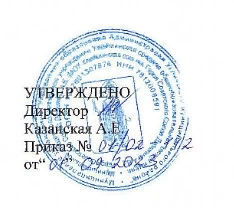 Положение о внутренней системеоценки качества образования дошкольной группы Муниципального общеобразовательного учреждения Улейминская средняя общеобразовательная школа имени Героя Советского Союза Дерюгина А.В.ОбщиеположенияНастоящееПоложениеовнутреннейсистемеоценкикачестваобразования(далее–Положение о ВСОКО ДГ) в Муниципальном общеобразовательномучреждении Улейминской средней общеобразовательной школы имени Героя Советского Союза Дерюгина А.В(далее-МОУУлейминскаяСОШ):определяетнаправлениявнутреннейоценкикачестваобразованияисоставконтрольно-оценочныхпроцедур;регламентируетпорядокорганизацииипроведенияконтрольно-оценочныхпроцедур;закрепляеткритериииформыоценкипоразличнымнаправлениям;учитываетфедеральныетребованиякпорядкупроцедурысамообследованияобразовательной организации и параметры, используемые в процессефедеральногогосударственногоконтролякачестваобразования.Положениеразработановсоответствии:Федеральногозаконаот29.12.2012г.№273-ФЗ«ОбобразованиивРоссийскойФедерации»;ПриказаМинистерстваобразованияинаукиРФот17октября2013г.№1155«Обутверждении федерального государственного образовательного стандарта дошкольногообразования»;КонцепциимониторингакачествадошкольногообразованияРоссийскойФедерации,2021;КонцепциирегиональнойсистемыоценкикачествадошкольногообразованиявЯрославскойобласти,утвержденнойприказомдепартамента образованияЯрославскойобластиот20.07.2021№3235/01-03;-Постановления Правительства РФ от 05.08.2013г. №662 «Об осуществлении мониторингасистемыобразования»;ПриказаМинобрнаукиот14.06.2013г.№462«Обутверждениипорядкапроведениисамообследования в образовательной организации» (с изменениями и дополнениями от 14декабря2017г.№1218);Приказа Минобрнауки России от 10.12.2013 г. № 1324 «Об утверждении показателейдеятельностиобразовательнойорганизации,подлежащейсамообследованию»(сизменениямиидополнениямиот15февраля2017г.№136);ПриказаМинобрнаукиРФот05.12.2014г.№1547«Обутверждениипоказателей,характеризующихобщиекритерииоценкикачестваобразовательнойдеятельностиорганизаций,осуществляющихобразовательную деятельность»;Устава школы.Идругиминормативно–правовымиактамиРФ,регламентирующимидеятельностьорганизации, осуществляющей образовательную деятельность, а также деятельность поприсмотруиуходуза детьмидошкольноговозраста.Положение разработано с учетом Показателей, характеризующих общие критерииоценки качества образовательной деятельности организаций, осуществляющихобразовательнуюдеятельность,утвержденныхприказомМинпросвещенияот13.03.2019№114.Настоящее положение закрепляет направления и цели оценочной деятельности вдошкольной группе МОУУлейминскаяСОШ, состав документации по итогам ВСОКО,функционал субъектов ВСОКО; регулирует порядок организации ВСОКО, связь ВСОКО исамообследования.МОУУлейминскаяСОШ обеспечивает разработку и реализацию внутренней системыоценки качества образования, обеспечивает оценку, учет и дальнейшее использованиеполученныхрезультатов.Положение распространяется на деятельность всех работников дошкольной группы,осуществляющихпрофессиональную деятельностьвсоответствииструдовымидоговорами.Основные цели, задачи и принципы внутренней системы оценки качестваобразованиявдошкольнойгруппе.Целью организации внутренней системы оценки качества образования является анализисполнения законодательства в области образования, качественная оценка образовательнойдеятельности, условий реализации образовательной программы, результаты освоенияобразовательной программы дошкольного образования и выполнения комплексного планаконтроля для определения факторов и своевременное выявление изменений, влияющих накачествообразования в дошкольнойгруппе.Задачамивнутреннейсистемыоценкикачестваобразованияявляются:получение объективной информации о функционировании и развитии дошкольногообразования в дошкольной группе, тенденциях его изменения и причинах, влияющих надинамикукачестваобразования;организационное и методическое обеспечение сбора, обработки, хранения информации осостоянии идинамикепоказателейкачестваобразования;предоставлениевсемучастникамобразовательныхотношенийиобщественностидостовернойинформации окачествеобразования;принятие обоснованных и своевременных управленческих решений по совершенствованиюобразования и повышение уровня информированности потребителей образовательных услугпри принятиитаких решений;прогнозированиеразвитияобразовательнойсистемыдошкольногообразования.Основными принципами внутренней системы оценки качества образования в дошкольнойгруппе МОУУлейминскойСОШ являются целостность, оперативность, информационнаяоткрытостькрезультатам.Основные направления внутренней системы оценки качества образования вдошкольнойгруппеМОУУлейминскойСОШНаправленияВСОКОсоответствуюттребованиямФГОСДО,атакжефедеральнымтребованиямксодержаниюотчетаосамообследовании.Оценкеподлежат:условияреализацииобразовательнойпрограммыДО;образовательнаядеятельностьдошкольнойгруппы;результаты освоенияобразовательнойпрограммыДО;динамикаиндивидуальногоразвитиявоспитанников;удовлетворенностьродителей(законныхпредставителей)качествомпредоставляемыхобразовательныхуслуг.НаправленияВСОКОопределяютсоставлиц,привлекаемыхкоценкекачестваобразования,сроки ипериодичностьоценочныхпроцедур.Вчастиусловийреализацииобразовательныхпрограммпроводитсяоценка:кадровогообеспеченияобразовательнойдеятельности;программно-методическогообеспеченияобразовательнойдеятельности;психолого-педагогическогообеспеченияобразовательнойдеятельности;материально-техническойбазыДО;развивающейпредметно-пространственнойсреды(далее-РППС);финансовыхусловий.В части содержания образовательной деятельности проводится оценка соответствияобразовательной программыДОтребованиямФГОС ДО,включая:соответствиеструктурыобразовательнойпрограммы;соответствиесодержанияобразовательнойпрограммы;наличиечасти,формируемой участникамиобразовательныхотношений;наличие документов, подтверждающих изучение и учет потребностей участниковобразовательныхотношений;наличиеиэффективностьфункционированиясистемыпланированияиконтроляобразовательной деятельности.В части оценки результатов освоения образовательной программы проводится анализдинамики индивидуального развития воспитанников, осуществляется ежегодный (в начале иконце учебного года) контроль и учет достижения воспитанниками целевых ориентировобразовательной программы, анализируется удовлетворенность родителей (законныхпредставителей)качествомпредоставляемыхобразовательныхуслуг.Итоги оценки динамики индивидуального развития воспитанников не подлежатпубличномупредставлению.Информацияпоитогамоценкиявляетсяконфиденциальной.Вотдельных случаях по устному согласованию со старшим воспитателем информациюиспользуют воспитатели групп для проведения разъяснительно-просветительской работы сродителями.Оценка динамики индивидуального развития воспитанников ведется с цельюсвоевременного выявления проблем в их развитии и оказания адресной психолого-педагогическойпомощиипоследующегоанализаэффективностипедагогическихдействий.Вчастиудовлетворенности родителей (законныхпредставителей)качествомобразовательных услуг организуется систематическое анкетирование родителей (законныхпредставителей).Показательуровняудовлетворенностиродителей(законныхпредставителей)используется как дополнительный совокупный критерий качества дошкольного образования,отражающий качество условий, качество программно-методического и педагогическогообеспеченияобразовательнойдеятельности.ПорядокпроведениявнутреннейсистемыоценкикачестваобразованияРеализация внутренней системы оценки качества образования осуществляется вдошкольной группе на основе основной образовательной программы, годового плана, планаконтроля.Функционирование ВСОКО организует администрация МОУУлейминскойСОШ сучетомнаправлений, обозначенныхвразделе3 настоящегоположения.Оценкаусловийпроводится:наэтаперазработкииутвержденияобразовательнойпрограммы;в рамках мероприятий внутрисадовскогоконтроля,согласноплануконтроля;ежегодновконцеучебногогодасцельюанализаразвитияусловийирезультатовосвоенияобразовательной программы.Требованияксобираемойинформации:полнота;конкретность;объективность;своевременность.Формойотчетаявляетсяаналитическаясправка,котораяпредоставляетсянепозднее7днейсмоментазавершенияпроцедурвнутреннейсистемыоценкикачестваобразования.Данные, полученные в результате контрольных мероприятий, отражаются в анализевыполнения годового плана, отчете о результатах самообследования и других отчетныхдокументахМОУУлейминскойСОШ.Итоги контрольных мероприятий выносятся на обсуждение Педагогического Совета,Общегособрания трудовогоколлектива,Советародителей.По окончании учебного года, на основании аналитических справок по итогамконтрольных мероприятий, определяется эффективность проведенной работы, определяютсяпроблемы,путиихрешенияиприоритетныезадачиДО дляреализациивновомучебномгоду.Контрольную деятельность в дошкольной группе осуществляет администрация МОУУлейминскойСОШ.Оценку достижения воспитанниками целевых ориентиров образовательной программы,оценкуудовлетворенностиродителейкачествомобразовательныхуслугпроводятвоспитателигрупп.ИнструментамиВСОКОвыступают:плановыйконтроль;тематическийконтроль;фронтальныйконтроль;оперативныйконтроль;мониторинги.Директор МОУУлейминскойСОШ издает приказ о срокахи теме предстоящего контроля, устанавливает срок предоставления итоговых материалов,назначает ответственного, доводит до сведения проверяемых и проверяющих план-заданиепредстоящегоконтроля.Продолжительностьтематическихиликомплексных(фронтальных)проверокнедолжнапревышать10-15 дней.Проверяющиеимеютправозапрашиватьнеобходимуюинформацию,изучатьдокументацию,относящуюся кпредметуконтроля.Припроведенииоперативных(экстренных)проверокработникимогутнепредупреждатьсязаранее.Экстренным случаем считается письменная жалоба родителей (законных представителей) нанарушение прав воспитанников, законодательства об образовании, а также случаи грубогонарушениязаконодательстваРФ,трудовойдисциплиныработникамидошкольнойгруппы.Информацияорезультатахконтрольнойдеятельностидоводитсядосведенияработниковдошкольной группы непозднее10днейсмоментазавершенияпроверки.Проверяющие и проверяемые после ознакомления с результатами контрольнойдеятельности должны поставить подписи под итоговыми документами или в приказе поитогамконтроля.При этомпроверяемыеимеютправосделатьзаписьонесогласии срезультатамиконтролявцеломилипоотдельнымфактамивыводам.Еслинетвозможностиполучить подпись проверяемого, запись об этом делает проверяющий или директор МОУУлейминскойСОШ.ПраваучастниковконтрольнойдеятельностиПриосуществленииконтрольнойдеятельностипроверяющийимеетправо:знакомитьсясдокументациейвсоответствиисфункциональными обязанностямиработника,аналитическими материаламипедагога;изучатьдеятельностьработников;проводитьэкспертизудеятельности;организовыватьсоциологические,психологические,педагогическиеисследования;делатьвыводыиприниматьуправленческиерешения.Проверяемыйработникимеетправо:знатьсрокиконтроляикритерииоценкиегодеятельности;знатьцель,содержание,виды,формыиметоды контроля;своевременнознакомитьсясвыводамиирекомендациямипроверяющих;обратиться в комиссию по трудовым спорамили вышестоящие органыуправленияобразованиемпринесогласиисрезультатамиконтроля.ОтветственностьПроверяющий, занимающийся контрольной деятельностью в дошкольной группе, несетответственность за достоверность излагаемых фактов, предоставляемых в справках по итогамконтроля.Воспитатели дошкольной группынесут ответственность за предоставление информациисамоанализа, оценки качества образования Учредителю и размещение на сайте МОУУлейминскойСОШДелопроизводствоРезультаты ВСОКО (информационно-аналитические справки, таблицы, диаграммы и др.)оформляютсянабумажныхиэлектронныхносителяхи хранятся втечениетрехлет.ПоистечениисрокахранениядокументацияпорезультатамВСОКОпередаетсявархивМОУУлейминскойСОШ.